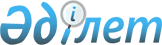 О внесении изменений в постановление акимата от 15 августа 2016 года № 389 "Об утверждении регламента государственной услуги "Выдача архивных справок"
					
			Утративший силу
			
			
		
					Постановление акимата Костанайской области от 26 апреля 2018 года № 176. Зарегистрировано Департаментом юстиции Костанайской области 16 мая 2018 года № 7763. Утратило силу постановлением акимата Костанайской области от 24 января 2020 года № 22
      Сноска. Утратило силу постановлением акимата Костанайской области от 24.01.2020 № 22 (вводится в действие по истечении десяти календарных дней после дня его первого официального опубликования).
      В соответствии со статьей 16 Закона Республики Казахстан от 15 апреля 2013 года "О государственных услугах" акимат Костанайской области ПОСТАНОВЛЯЕТ:
      1. Внести в постановление акимата Костанайской области от 15 августа 2016 года № 389 "Об утверждении регламента государственной услуги "Выдача архивных справок" (зарегистрировано в Реестре государственной регистрации нормативных правовых актов под № 6613, опубликовано 1 октября 2016 года в газете "Костанайские новости") следующие изменения:
      в регламенте государственной услуги "Выдача архивных справок", утвержденном указанным постановлением:
      пункт 3 изложить в следующей редакции:
      "3. Результат оказания государственной услуги – архивная справка по форме согласно приложению 60 к Правилам комплектования, хранения, учета и использования документов Национального архивного фонда, других архивных документов государственными и специальными государственными архивами, утвержденным приказом Министра культуры и спорта Республики Казахстан от 22 декабря 2014 года № 145 (зарегистрирован в Реестре государственной регистрации нормативных правовых актов под № 10127) о подтверждении либо ответ об отсутствии следующих сведений социально-правового характера: трудового стажа, размера заработной платы, возраста, состава семьи, образования, награждения, перечисления пенсионных взносов и социальных отчислений, присвоения ученых степеней и званий, несчастного случая, нахождения на излечении или эвакуации, применения репрессий, реабилитации жертв массовых политических репрессий, проживания в зонах экологического бедствия, пребывания в местах лишения свободы, сведений об актах гражданского состояния, о правоустанавливающих и идентификационных документах.
      Форма предоставления результата оказания государственной услуги – электронная или бумажная.
      На Портале выдается электронная архивная справка либо ответ об отсутствии запрашиваемых сведений.";
      в подпункте 3) пункта 5 текст на казахском языке изложить в новой редакции, текст на русском не меняется;
      в подпункте 3) пункта 7 текст на казахском языке изложить в новой редакции, текст на русском не меняется;
      подпункт 6 пункта 9 изложить в следующей редакции:
      "6) работник Государственной корпорации в срок, указанный в расписке о приеме пакета документов, выдает результат оказания государственной услуги услугополучателю, 20 (двадцать) минут.
      В случае отсутствия услугополучателя по истечению срока, предусмотренного в пункте 4 стандарта, согласно Правилам деятельности Государственной корпорации "Правительство для граждан", утвержденным приказом Министра по инвестициям и развитию Республики Казахстан от 22 января 2016 года № 52 (зарегистрирован в Реестре государственной регистрации нормативных правовых актов под № 13248), Государственная корпорация обеспечивает хранение архивной справки в течение одного месяца, после чего передает его услугодателю для дальнейшего хранения. При обращении услугополучателя по истечении одного месяца, по запросу Государственной корпорации, услугодатель в течение одного рабочего дня направляет результат оказания государственной услуги в Государственную корпорацию для выдачи услугополучателю.".
      2. Государственному учреждению "Управление информатизации, оказания государственных услуг и архивов акимата Костанайской области" в установленном законодательством Республики Казахстан порядке обеспечить:
      1) государственную регистрацию настоящего постановления в территориальном органе юстиции;
      2) в течение десяти календарных дней со дня государственной регистрации настоящего постановления направление его копии в бумажном и электронном виде на казахском и русском языках в Республиканское государственное предприятие на правах хозяйственного ведения "Республиканский центр правовой информации" для официального опубликования и включения в Эталонный контрольный банк нормативных правовых актов Республики Казахстан;
      3) размещение настоящего постановления на интернет-ресурсе акимата Костанайской области после его официального опубликования.
      3. Контроль за исполнением настоящего постановления возложить на руководителя аппарата акима Костанайской области.
      4. Настоящее постановление вводится в действие по истечении десяти календарных дней после дня его первого официального опубликования.
					© 2012. РГП на ПХВ «Институт законодательства и правовой информации Республики Казахстан» Министерства юстиции Республики Казахстан
				
      Аким Костанайской области

А. Мухамбетов
